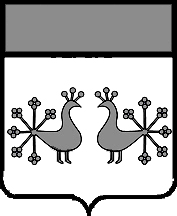 Ивановская областьВерхнеландеховский муниципальный район А Д М И Н И С Т Р А Ц И Я  ВЕРХНЕЛАНДЕХОВСКОГО МУНИЦИПАЛЬНОГО РАЙОНАП О С Т А Н О В Л Е Н И Еот  23. 10. 2019   №  401  – ппос.Верхний Ландех            В соответствии с решением Верхнеландеховского районного Совета от 31.10.2007 № 38 «О порядке управления и распоряжения имуществом, находящимся в муниципальной собственности Верхнеландеховского муниципального района»:            1. Принять в собственность Верхнеландеховского муниципального района и включить в состав казны дымовую трубу, высотой 28,950 м., стоимостью 178873,87 (сто семьдесят восемь тысяч восемьсот семьдесят три) рубля 87 копеек.           2. Управлению социально-экономического развития  администрации Верхнеландеховского муниципального района (Осипова И. Н.) внести соответствующие изменения в реестр имущества, находящегося в  собственности Верхнеландеховского муниципального района.Главы Верхнеландеховскогомуниципального района:                                                      Н.Н.СмирноваО принятии имущества в собственность Верхнеландеховского муниципального района